MAHAL LİSTESİTEKNİK ŞARTNAMEDOĞRUDAN TEMİN İLAN	“KIRIKKALE MERKEZ MEHMET ALİ EREN İLKOKULU ONARIM İŞİ” 4734 sayılı Kamu İhale Kanunu’nun 22.maddesi (d) bendi gereğince “Doğrudan Temin Yöntemi” ile piyasaya yaptırılacaktır. Yaptırılacak olan işler için teknik şartname ve detayları aşağıda belirtilmektedir.	 Teklif vermek isteyen isteklilerin 26.08.2022 Cuma günü saat 15:00’ye kadar İl Özel İdaresi Yatırım İnşaat Müdürlüğü’ne kapalı zarf içerinde teslim edilmesi gerekmektedir.	Posta ve elektronik posta ile verilen teklifler kabul edilmeyecektir. İşi alan firma 15 gün içerisinde belirtilen işleri tamamlayarak tarafımıza teslim etmek zorundadır.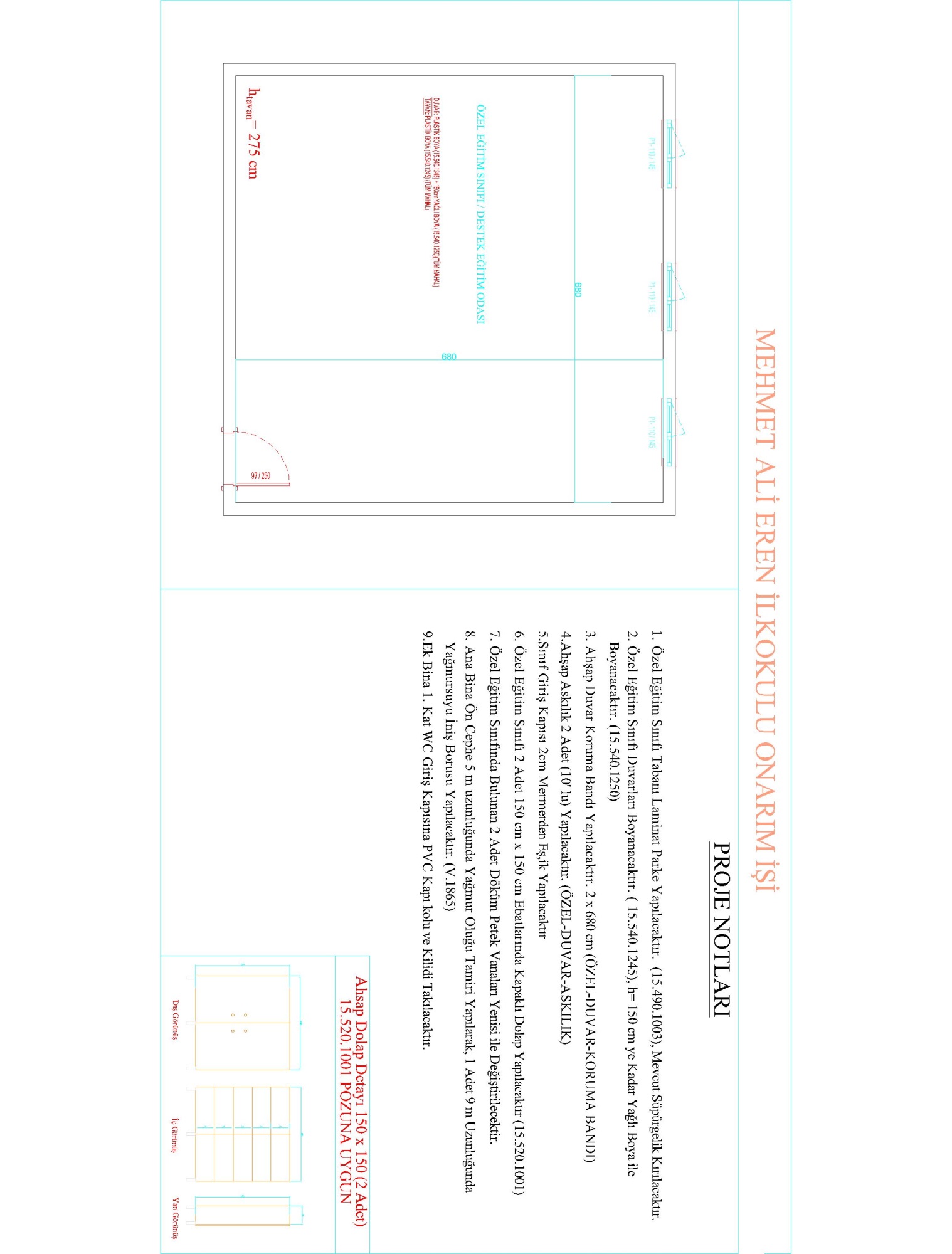 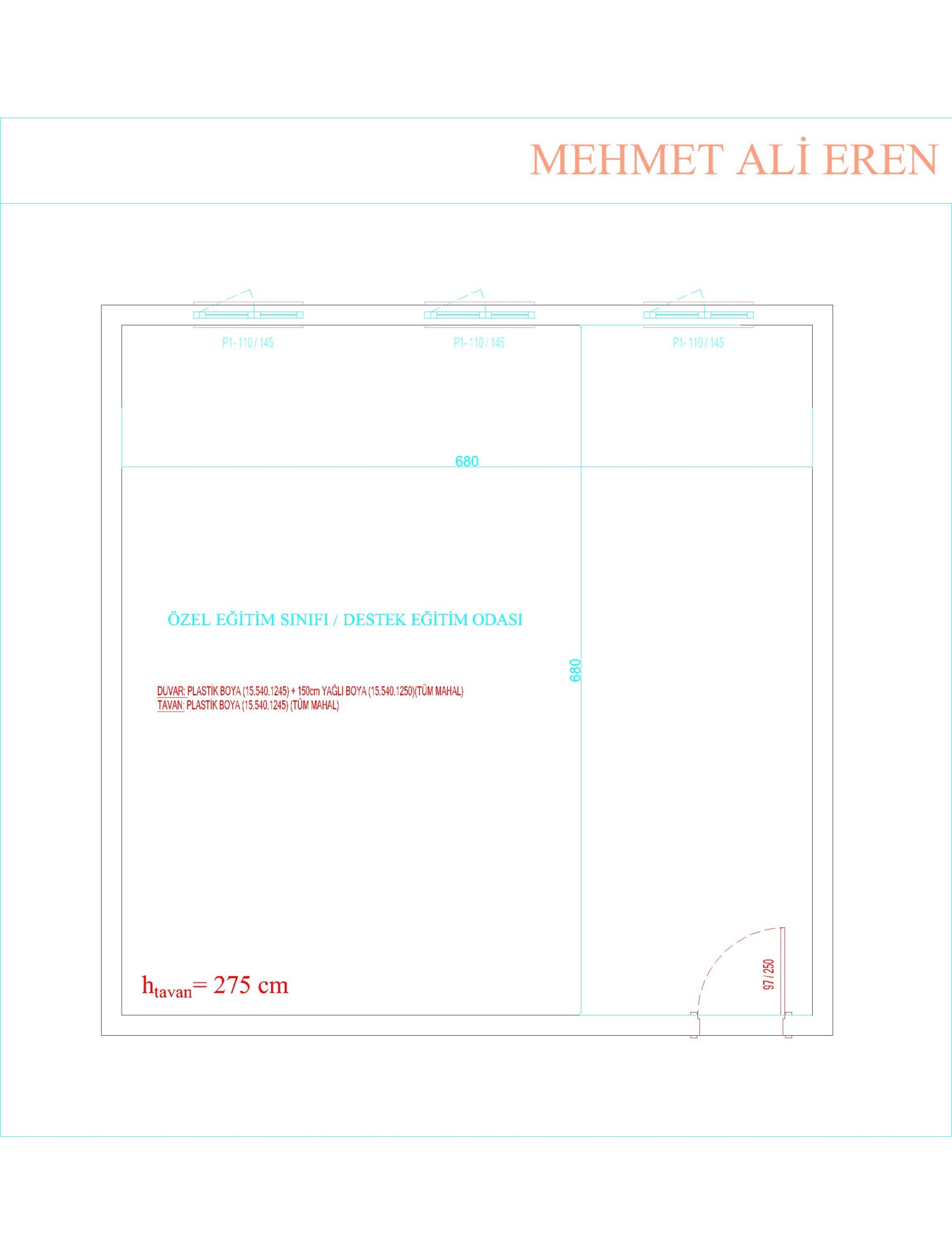 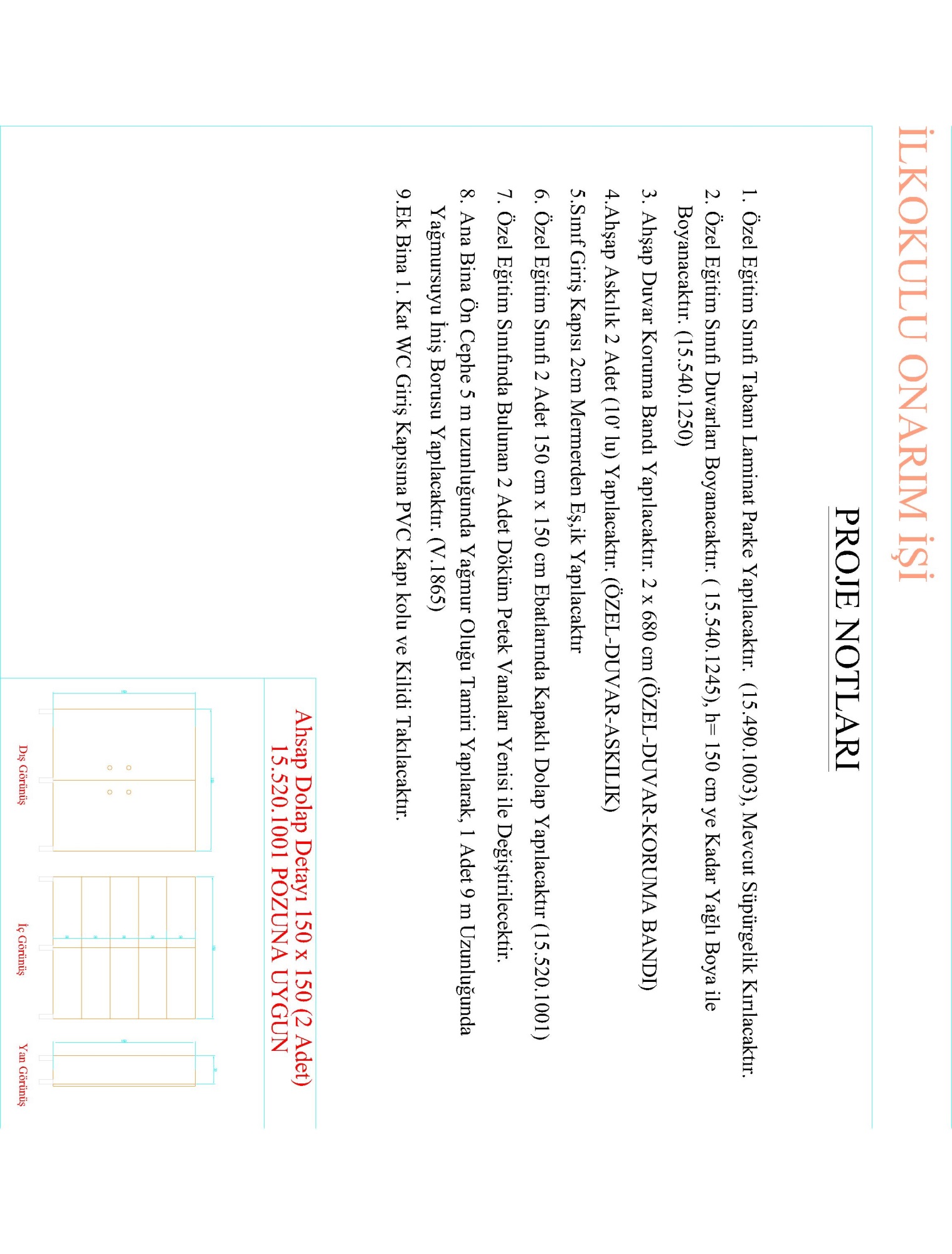 15.540.1245: Eski boyalı yüzeylere astar uygulanarak iki kat su bazlı mat boya yapılması (iç cephe)m²	ÖZEL EĞİTİM SINIFI / DESTEK EĞİTİM ODASI DUVAR	MİNHA KAPI	MİNHA PENCERE	TAVAN15.540.1250: Eski boyalı yüzeylere macun ve astar uygulanarak iki kat sentetik boya yapılması (iç cephe)m²	ÖZEL EĞİTİM SINIFI / DESTEK EĞİTİM ODASI DUVAR	MİNHA KAPI	MİNHA PENCERE15.520.1001: Tip ahşap gömme dolap yapılması ve yerine monte edilmesi (2,50x1,80)=4,50m²m²	ÖZEL EĞİTİM SINIFI / DESTEK EĞİTİM ODASINA15.465.1003: Gömme makaralı iç kapı kilidinin yerine takılması (Geniş ve dar tip)Adet	EK BİNA 1. KAT WC KAPISINA15.465.1008: Kapı kolu ve aynalarının yerine takılması (Kromajlı)Adet	EK BİNA 1. KAT WC KAPISINAÖZEL-DUVAR-ASKILIK: Ahşap Duvar Askılık Yapılması ( 10 lu)Adet	ÖZEL EĞİTİM SINIFI / DESTEK EĞİTİM ODASI DUVARÖZEL-DUVAR-KORUMA BANDI: Laminat Duvar Koruma Bandı Yapılması.m	ÖZEL EĞİTİM SINIFI / DESTEK EĞİTİM ODASI DUVARV.1865: 0,5 mm kalınlıkta fabrikasyon boyalı galvanizli sac ile yakalı monoblok yağmur oluğu (eksiz), yağmur deresi veya düşey yağmur iniş borusu yapılması ve yerine tespitim	ANA BİNA ÖN CEPHE YAĞMUR OLUĞU TAMİRİ	ÖN CEPHE YAĞMURSUYU İNİŞ BORUSU15.490.1003: Laminat parke döşeme kaplaması yapılması (AC4 Sınıf 32) (süpürgelik dahil)m²	ÖZEL EĞİTİM SINIFI / DESTEK EĞİTİM ODASI TABANİşin Adı: KIRIKKALE MERKEZ MEHMET ALİ EREN İLKOKULU ONARIM İŞİİş Grubu: Ana Grup>İnşaat İmalatları115.540.1245Eski boyalı yüzeylere astar uygulanarak iki kat su bazlı mat boya yapılması (iç cephe) m²Teknik Tarifi: Eski boyalı yüzeylerin kabaran dökülen yerlerinin temizlenmesi, gerekli alçı /macun tamirinin yapılması, zımparalanması, tek kat m2 de 0,070 Lt su bazlı astar sürülmesi, istenilen renkte 2 katta ortalama 0,146 lt su bazlı mat boya yapılması için her türlü malzeme ve zaiyatı, işçilik, yüklenici genel giderleri ve kârı dâhil, 1 m² fiyatı:Ölçü: Projesi üzerinden boya yapılan yüzeyler ölçülür. Tüm boşluklar düşülür.Not: 3 m den yüksek duvar ve tavanlarda ayrıca iş iskelesi verilir. Sıva için iş iskelesi varsa, ayrıca boyaya verilmez.Teknik Tarifi: Eski boyalı yüzeylerin kabaran dökülen yerlerinin temizlenmesi, gerekli alçı /macun tamirinin yapılması, zımparalanması, tek kat m2 de 0,070 Lt su bazlı astar sürülmesi, istenilen renkte 2 katta ortalama 0,146 lt su bazlı mat boya yapılması için her türlü malzeme ve zaiyatı, işçilik, yüklenici genel giderleri ve kârı dâhil, 1 m² fiyatı:Ölçü: Projesi üzerinden boya yapılan yüzeyler ölçülür. Tüm boşluklar düşülür.Not: 3 m den yüksek duvar ve tavanlarda ayrıca iş iskelesi verilir. Sıva için iş iskelesi varsa, ayrıca boyaya verilmez.Teknik Tarifi: Eski boyalı yüzeylerin kabaran dökülen yerlerinin temizlenmesi, gerekli alçı /macun tamirinin yapılması, zımparalanması, tek kat m2 de 0,070 Lt su bazlı astar sürülmesi, istenilen renkte 2 katta ortalama 0,146 lt su bazlı mat boya yapılması için her türlü malzeme ve zaiyatı, işçilik, yüklenici genel giderleri ve kârı dâhil, 1 m² fiyatı:Ölçü: Projesi üzerinden boya yapılan yüzeyler ölçülür. Tüm boşluklar düşülür.Not: 3 m den yüksek duvar ve tavanlarda ayrıca iş iskelesi verilir. Sıva için iş iskelesi varsa, ayrıca boyaya verilmez.Teknik Tarifi: Eski boyalı yüzeylerin kabaran dökülen yerlerinin temizlenmesi, gerekli alçı /macun tamirinin yapılması, zımparalanması, tek kat m2 de 0,070 Lt su bazlı astar sürülmesi, istenilen renkte 2 katta ortalama 0,146 lt su bazlı mat boya yapılması için her türlü malzeme ve zaiyatı, işçilik, yüklenici genel giderleri ve kârı dâhil, 1 m² fiyatı:Ölçü: Projesi üzerinden boya yapılan yüzeyler ölçülür. Tüm boşluklar düşülür.Not: 3 m den yüksek duvar ve tavanlarda ayrıca iş iskelesi verilir. Sıva için iş iskelesi varsa, ayrıca boyaya verilmez.Teknik Tarifi: Eski boyalı yüzeylerin kabaran dökülen yerlerinin temizlenmesi, gerekli alçı /macun tamirinin yapılması, zımparalanması, tek kat m2 de 0,070 Lt su bazlı astar sürülmesi, istenilen renkte 2 katta ortalama 0,146 lt su bazlı mat boya yapılması için her türlü malzeme ve zaiyatı, işçilik, yüklenici genel giderleri ve kârı dâhil, 1 m² fiyatı:Ölçü: Projesi üzerinden boya yapılan yüzeyler ölçülür. Tüm boşluklar düşülür.Not: 3 m den yüksek duvar ve tavanlarda ayrıca iş iskelesi verilir. Sıva için iş iskelesi varsa, ayrıca boyaya verilmez.215.540.1250Eski boyalı yüzeylere macun ve astar uygulanarak iki kat sentetik boya yapılması (iç cephe) m²Teknik Tarifi: Eski boyalı yüzeylerin kabaran dökülen yerlerinin temizlenmesi , gerekli alçı / macun tamirinin yapılması zımparalanması, 0,070 Lt sentetik astar sürülmesi, istenilen renkte 2 katta ortalama 0,132 lt sentetik boya yapılması için her türlü malzeme ve zayiatı, işçilik, yüklenici genel giderleri ve kârı dâhil, 1 m² fiyatı:Ölçü: Projesi üzerinden boya yapılan yüzeyler ölçülür. Tüm boşluklar düşülür.Not: 3 m den yüksek duvar ve tavanlarda ayrıca iş iskelesi verilir. Sıva için iş iskelesi varsa, ayrıca boyaya verilmez.Teknik Tarifi: Eski boyalı yüzeylerin kabaran dökülen yerlerinin temizlenmesi , gerekli alçı / macun tamirinin yapılması zımparalanması, 0,070 Lt sentetik astar sürülmesi, istenilen renkte 2 katta ortalama 0,132 lt sentetik boya yapılması için her türlü malzeme ve zayiatı, işçilik, yüklenici genel giderleri ve kârı dâhil, 1 m² fiyatı:Ölçü: Projesi üzerinden boya yapılan yüzeyler ölçülür. Tüm boşluklar düşülür.Not: 3 m den yüksek duvar ve tavanlarda ayrıca iş iskelesi verilir. Sıva için iş iskelesi varsa, ayrıca boyaya verilmez.Teknik Tarifi: Eski boyalı yüzeylerin kabaran dökülen yerlerinin temizlenmesi , gerekli alçı / macun tamirinin yapılması zımparalanması, 0,070 Lt sentetik astar sürülmesi, istenilen renkte 2 katta ortalama 0,132 lt sentetik boya yapılması için her türlü malzeme ve zayiatı, işçilik, yüklenici genel giderleri ve kârı dâhil, 1 m² fiyatı:Ölçü: Projesi üzerinden boya yapılan yüzeyler ölçülür. Tüm boşluklar düşülür.Not: 3 m den yüksek duvar ve tavanlarda ayrıca iş iskelesi verilir. Sıva için iş iskelesi varsa, ayrıca boyaya verilmez.Teknik Tarifi: Eski boyalı yüzeylerin kabaran dökülen yerlerinin temizlenmesi , gerekli alçı / macun tamirinin yapılması zımparalanması, 0,070 Lt sentetik astar sürülmesi, istenilen renkte 2 katta ortalama 0,132 lt sentetik boya yapılması için her türlü malzeme ve zayiatı, işçilik, yüklenici genel giderleri ve kârı dâhil, 1 m² fiyatı:Ölçü: Projesi üzerinden boya yapılan yüzeyler ölçülür. Tüm boşluklar düşülür.Not: 3 m den yüksek duvar ve tavanlarda ayrıca iş iskelesi verilir. Sıva için iş iskelesi varsa, ayrıca boyaya verilmez.Teknik Tarifi: Eski boyalı yüzeylerin kabaran dökülen yerlerinin temizlenmesi , gerekli alçı / macun tamirinin yapılması zımparalanması, 0,070 Lt sentetik astar sürülmesi, istenilen renkte 2 katta ortalama 0,132 lt sentetik boya yapılması için her türlü malzeme ve zayiatı, işçilik, yüklenici genel giderleri ve kârı dâhil, 1 m² fiyatı:Ölçü: Projesi üzerinden boya yapılan yüzeyler ölçülür. Tüm boşluklar düşülür.Not: 3 m den yüksek duvar ve tavanlarda ayrıca iş iskelesi verilir. Sıva için iş iskelesi varsa, ayrıca boyaya verilmez.315.520.1001Tip ahşap gömme dolap yapılması ve yerine monte edilmesi (2,50x1,80)=4,50m² m²Teknik Tarifi: 5777 no’lu tip ahşap gömme dolap, proje ve detaylarına uygun olarak yongalama levhadan ahşap gömme dolap yapılması, iş yerine kadar nakledilmesi, yerine montajı, madeni aksam yerlerinin hazırlanarak, madeni aksamlarının takılması, her türlü malzeme, işçilik, yükleme ve boşaltma, yatay ve düşey taşıma ile yüklenici genel giderleri ve kârı dâhil, (madeni aksam bedelleri hariç) 1 m² fiyatı:Ölçü: Dolabın ön cephesi projesi üzerinden hesaplanır.Teknik Tarifi: 5777 no’lu tip ahşap gömme dolap, proje ve detaylarına uygun olarak yongalama levhadan ahşap gömme dolap yapılması, iş yerine kadar nakledilmesi, yerine montajı, madeni aksam yerlerinin hazırlanarak, madeni aksamlarının takılması, her türlü malzeme, işçilik, yükleme ve boşaltma, yatay ve düşey taşıma ile yüklenici genel giderleri ve kârı dâhil, (madeni aksam bedelleri hariç) 1 m² fiyatı:Ölçü: Dolabın ön cephesi projesi üzerinden hesaplanır.Teknik Tarifi: 5777 no’lu tip ahşap gömme dolap, proje ve detaylarına uygun olarak yongalama levhadan ahşap gömme dolap yapılması, iş yerine kadar nakledilmesi, yerine montajı, madeni aksam yerlerinin hazırlanarak, madeni aksamlarının takılması, her türlü malzeme, işçilik, yükleme ve boşaltma, yatay ve düşey taşıma ile yüklenici genel giderleri ve kârı dâhil, (madeni aksam bedelleri hariç) 1 m² fiyatı:Ölçü: Dolabın ön cephesi projesi üzerinden hesaplanır.Teknik Tarifi: 5777 no’lu tip ahşap gömme dolap, proje ve detaylarına uygun olarak yongalama levhadan ahşap gömme dolap yapılması, iş yerine kadar nakledilmesi, yerine montajı, madeni aksam yerlerinin hazırlanarak, madeni aksamlarının takılması, her türlü malzeme, işçilik, yükleme ve boşaltma, yatay ve düşey taşıma ile yüklenici genel giderleri ve kârı dâhil, (madeni aksam bedelleri hariç) 1 m² fiyatı:Ölçü: Dolabın ön cephesi projesi üzerinden hesaplanır.Teknik Tarifi: 5777 no’lu tip ahşap gömme dolap, proje ve detaylarına uygun olarak yongalama levhadan ahşap gömme dolap yapılması, iş yerine kadar nakledilmesi, yerine montajı, madeni aksam yerlerinin hazırlanarak, madeni aksamlarının takılması, her türlü malzeme, işçilik, yükleme ve boşaltma, yatay ve düşey taşıma ile yüklenici genel giderleri ve kârı dâhil, (madeni aksam bedelleri hariç) 1 m² fiyatı:Ölçü: Dolabın ön cephesi projesi üzerinden hesaplanır.415.465.1003Gömme makaralı iç kapı kilidinin yerine takılması (Geniş ve dar tip) AdetTeknik Tarifi: DOĞRAMA MADENİ AKSAMLARI Kapı Doğramaları Madeni Aksam Birim Fiyatı(Ahşap, Metal, Plastik)Teknik Tarifi: DOĞRAMA MADENİ AKSAMLARI Kapı Doğramaları Madeni Aksam Birim Fiyatı(Ahşap, Metal, Plastik)Teknik Tarifi: DOĞRAMA MADENİ AKSAMLARI Kapı Doğramaları Madeni Aksam Birim Fiyatı(Ahşap, Metal, Plastik)Teknik Tarifi: DOĞRAMA MADENİ AKSAMLARI Kapı Doğramaları Madeni Aksam Birim Fiyatı(Ahşap, Metal, Plastik)Teknik Tarifi: DOĞRAMA MADENİ AKSAMLARI Kapı Doğramaları Madeni Aksam Birim Fiyatı(Ahşap, Metal, Plastik)515.465.1008Kapı kolu ve aynalarının yerine takılması (Kromajlı) AdetTeknik Tarifi: DOĞRAMA MADENİ AKSAMLARI Kapı Doğramaları Madeni Aksam Birim Fiyatı(Ahşap, Metal, Plastik)Teknik Tarifi: DOĞRAMA MADENİ AKSAMLARI Kapı Doğramaları Madeni Aksam Birim Fiyatı(Ahşap, Metal, Plastik)Teknik Tarifi: DOĞRAMA MADENİ AKSAMLARI Kapı Doğramaları Madeni Aksam Birim Fiyatı(Ahşap, Metal, Plastik)Teknik Tarifi: DOĞRAMA MADENİ AKSAMLARI Kapı Doğramaları Madeni Aksam Birim Fiyatı(Ahşap, Metal, Plastik)Teknik Tarifi: DOĞRAMA MADENİ AKSAMLARI Kapı Doğramaları Madeni Aksam Birim Fiyatı(Ahşap, Metal, Plastik)6ÖZEL-DUVAR-ASKILIKAhşap Duvar Askılık Yapılması ( 10 lu) Adet7ÖZEL-DUVAR-KORUMA BANDILaminat Duvar Koruma Bandı Yapılması. m8V.18650,5 mm kalınlıkta fabrikasyon boyalı galvanizli sac ile yakalı monoblok yağmur oluğu (eksiz), yağmur deresi veya düşey yağmur iniş borusu yapılması ve yerine tespiti mTeknik Tarifi: Sıcak daldırma galvaniz üzeri boyalı düz saç, (fabrikasyon rulo boyama sistemi ile boyanmış (dışa bakan yüzeyi min. 5 mikron epoks)) yağmur oluğu için köşeden köşeye tekparca eksiz oluk imalatı ve montajı yapılması, galvanizli tel veya çinkodan süzgeç konması, metrede üç adet galvanizli 5x30 mm kesitindeki demir kancalarla yerine konması, yağmur iniş borusu için 7*8cm kesitinde ekli düşey yağmur borusu imalatı ve montajı yapılması, 3 metrede 1 adet galvanizli tespit kancaları ile yerine konması her türlü dirsek, bağlantı malzeme ve zayiatı, işçilik, inşaat yerindeki yükleme, yatay ve düşey taşıma ve boşaltma, müteahhit genel giderleri ve kârı dâhil, 1 m fiyatı:ÖLÇÜ: Yerine takılmış oluk ve boru boyu m olarak ölçülür.NOT: Eğri kısımlara ( dirsek vb.) bir misli zam verilir. (Metrajı 2 ile çarpılır.) 1 metre oluk yapımında analizdeki miktardan daha fazla malzeme kullanıldığının tutanak ile tespit edilmesi durumunda, bulunan değerler birim fiyat analizi miktarları ile karşılaştırılarak gereğinde bu imalat pozları için yeni analizler yapılarak birim fiyatları tespit edilecektir.Teknik Tarifi: Sıcak daldırma galvaniz üzeri boyalı düz saç, (fabrikasyon rulo boyama sistemi ile boyanmış (dışa bakan yüzeyi min. 5 mikron epoks)) yağmur oluğu için köşeden köşeye tekparca eksiz oluk imalatı ve montajı yapılması, galvanizli tel veya çinkodan süzgeç konması, metrede üç adet galvanizli 5x30 mm kesitindeki demir kancalarla yerine konması, yağmur iniş borusu için 7*8cm kesitinde ekli düşey yağmur borusu imalatı ve montajı yapılması, 3 metrede 1 adet galvanizli tespit kancaları ile yerine konması her türlü dirsek, bağlantı malzeme ve zayiatı, işçilik, inşaat yerindeki yükleme, yatay ve düşey taşıma ve boşaltma, müteahhit genel giderleri ve kârı dâhil, 1 m fiyatı:ÖLÇÜ: Yerine takılmış oluk ve boru boyu m olarak ölçülür.NOT: Eğri kısımlara ( dirsek vb.) bir misli zam verilir. (Metrajı 2 ile çarpılır.) 1 metre oluk yapımında analizdeki miktardan daha fazla malzeme kullanıldığının tutanak ile tespit edilmesi durumunda, bulunan değerler birim fiyat analizi miktarları ile karşılaştırılarak gereğinde bu imalat pozları için yeni analizler yapılarak birim fiyatları tespit edilecektir.Teknik Tarifi: Sıcak daldırma galvaniz üzeri boyalı düz saç, (fabrikasyon rulo boyama sistemi ile boyanmış (dışa bakan yüzeyi min. 5 mikron epoks)) yağmur oluğu için köşeden köşeye tekparca eksiz oluk imalatı ve montajı yapılması, galvanizli tel veya çinkodan süzgeç konması, metrede üç adet galvanizli 5x30 mm kesitindeki demir kancalarla yerine konması, yağmur iniş borusu için 7*8cm kesitinde ekli düşey yağmur borusu imalatı ve montajı yapılması, 3 metrede 1 adet galvanizli tespit kancaları ile yerine konması her türlü dirsek, bağlantı malzeme ve zayiatı, işçilik, inşaat yerindeki yükleme, yatay ve düşey taşıma ve boşaltma, müteahhit genel giderleri ve kârı dâhil, 1 m fiyatı:ÖLÇÜ: Yerine takılmış oluk ve boru boyu m olarak ölçülür.NOT: Eğri kısımlara ( dirsek vb.) bir misli zam verilir. (Metrajı 2 ile çarpılır.) 1 metre oluk yapımında analizdeki miktardan daha fazla malzeme kullanıldığının tutanak ile tespit edilmesi durumunda, bulunan değerler birim fiyat analizi miktarları ile karşılaştırılarak gereğinde bu imalat pozları için yeni analizler yapılarak birim fiyatları tespit edilecektir.Teknik Tarifi: Sıcak daldırma galvaniz üzeri boyalı düz saç, (fabrikasyon rulo boyama sistemi ile boyanmış (dışa bakan yüzeyi min. 5 mikron epoks)) yağmur oluğu için köşeden köşeye tekparca eksiz oluk imalatı ve montajı yapılması, galvanizli tel veya çinkodan süzgeç konması, metrede üç adet galvanizli 5x30 mm kesitindeki demir kancalarla yerine konması, yağmur iniş borusu için 7*8cm kesitinde ekli düşey yağmur borusu imalatı ve montajı yapılması, 3 metrede 1 adet galvanizli tespit kancaları ile yerine konması her türlü dirsek, bağlantı malzeme ve zayiatı, işçilik, inşaat yerindeki yükleme, yatay ve düşey taşıma ve boşaltma, müteahhit genel giderleri ve kârı dâhil, 1 m fiyatı:ÖLÇÜ: Yerine takılmış oluk ve boru boyu m olarak ölçülür.NOT: Eğri kısımlara ( dirsek vb.) bir misli zam verilir. (Metrajı 2 ile çarpılır.) 1 metre oluk yapımında analizdeki miktardan daha fazla malzeme kullanıldığının tutanak ile tespit edilmesi durumunda, bulunan değerler birim fiyat analizi miktarları ile karşılaştırılarak gereğinde bu imalat pozları için yeni analizler yapılarak birim fiyatları tespit edilecektir.Teknik Tarifi: Sıcak daldırma galvaniz üzeri boyalı düz saç, (fabrikasyon rulo boyama sistemi ile boyanmış (dışa bakan yüzeyi min. 5 mikron epoks)) yağmur oluğu için köşeden köşeye tekparca eksiz oluk imalatı ve montajı yapılması, galvanizli tel veya çinkodan süzgeç konması, metrede üç adet galvanizli 5x30 mm kesitindeki demir kancalarla yerine konması, yağmur iniş borusu için 7*8cm kesitinde ekli düşey yağmur borusu imalatı ve montajı yapılması, 3 metrede 1 adet galvanizli tespit kancaları ile yerine konması her türlü dirsek, bağlantı malzeme ve zayiatı, işçilik, inşaat yerindeki yükleme, yatay ve düşey taşıma ve boşaltma, müteahhit genel giderleri ve kârı dâhil, 1 m fiyatı:ÖLÇÜ: Yerine takılmış oluk ve boru boyu m olarak ölçülür.NOT: Eğri kısımlara ( dirsek vb.) bir misli zam verilir. (Metrajı 2 ile çarpılır.) 1 metre oluk yapımında analizdeki miktardan daha fazla malzeme kullanıldığının tutanak ile tespit edilmesi durumunda, bulunan değerler birim fiyat analizi miktarları ile karşılaştırılarak gereğinde bu imalat pozları için yeni analizler yapılarak birim fiyatları tespit edilecektir.915.490.1003Laminat parke döşeme kaplaması yapılması (AC4 Sınıf 32) (süpürgelik dahil) m²Teknik Tarifi: Onaylanmış detay projesine uygun, laminat yer kaplaması döşenmeye uygun hale getirilmiş yüzey üzerine, 2 mm kalınlıkta polietilen şiltenin serilmesi ve üzerine kendinden klipsli (geçmeli) AC4 Sınıf 32 laminat yer kaplamasının tekniğine uygun şekilde döşenmesi ve süpürgeliklerin duvara monte edilmesi, inşaat yerinde yükleme, yatay düşey taşıma ve boşaltma, her türlü malzeme ve zaiyatı, işçilik araç ve gereç giderleri, yüklenici genel giderleri ve kârı dâhil 1 m² fiyatı:Ölçü: Projedeki ölçülere göre kaplanan bütün alanlar ölçülür. Süpürgelikler için ayrıca ödeme yapılmaz.Teknik Tarifi: Onaylanmış detay projesine uygun, laminat yer kaplaması döşenmeye uygun hale getirilmiş yüzey üzerine, 2 mm kalınlıkta polietilen şiltenin serilmesi ve üzerine kendinden klipsli (geçmeli) AC4 Sınıf 32 laminat yer kaplamasının tekniğine uygun şekilde döşenmesi ve süpürgeliklerin duvara monte edilmesi, inşaat yerinde yükleme, yatay düşey taşıma ve boşaltma, her türlü malzeme ve zaiyatı, işçilik araç ve gereç giderleri, yüklenici genel giderleri ve kârı dâhil 1 m² fiyatı:Ölçü: Projedeki ölçülere göre kaplanan bütün alanlar ölçülür. Süpürgelikler için ayrıca ödeme yapılmaz.Teknik Tarifi: Onaylanmış detay projesine uygun, laminat yer kaplaması döşenmeye uygun hale getirilmiş yüzey üzerine, 2 mm kalınlıkta polietilen şiltenin serilmesi ve üzerine kendinden klipsli (geçmeli) AC4 Sınıf 32 laminat yer kaplamasının tekniğine uygun şekilde döşenmesi ve süpürgeliklerin duvara monte edilmesi, inşaat yerinde yükleme, yatay düşey taşıma ve boşaltma, her türlü malzeme ve zaiyatı, işçilik araç ve gereç giderleri, yüklenici genel giderleri ve kârı dâhil 1 m² fiyatı:Ölçü: Projedeki ölçülere göre kaplanan bütün alanlar ölçülür. Süpürgelikler için ayrıca ödeme yapılmaz.Teknik Tarifi: Onaylanmış detay projesine uygun, laminat yer kaplaması döşenmeye uygun hale getirilmiş yüzey üzerine, 2 mm kalınlıkta polietilen şiltenin serilmesi ve üzerine kendinden klipsli (geçmeli) AC4 Sınıf 32 laminat yer kaplamasının tekniğine uygun şekilde döşenmesi ve süpürgeliklerin duvara monte edilmesi, inşaat yerinde yükleme, yatay düşey taşıma ve boşaltma, her türlü malzeme ve zaiyatı, işçilik araç ve gereç giderleri, yüklenici genel giderleri ve kârı dâhil 1 m² fiyatı:Ölçü: Projedeki ölçülere göre kaplanan bütün alanlar ölçülür. Süpürgelikler için ayrıca ödeme yapılmaz.Teknik Tarifi: Onaylanmış detay projesine uygun, laminat yer kaplaması döşenmeye uygun hale getirilmiş yüzey üzerine, 2 mm kalınlıkta polietilen şiltenin serilmesi ve üzerine kendinden klipsli (geçmeli) AC4 Sınıf 32 laminat yer kaplamasının tekniğine uygun şekilde döşenmesi ve süpürgeliklerin duvara monte edilmesi, inşaat yerinde yükleme, yatay düşey taşıma ve boşaltma, her türlü malzeme ve zaiyatı, işçilik araç ve gereç giderleri, yüklenici genel giderleri ve kârı dâhil 1 m² fiyatı:Ölçü: Projedeki ölçülere göre kaplanan bütün alanlar ölçülür. Süpürgelikler için ayrıca ödeme yapılmaz.İşin Adı: KIRIKKALE MERKEZ MEHMET ALİ EREN İLKOKULU ONARIM İŞİİşin Adı: KIRIKKALE MERKEZ MEHMET ALİ EREN İLKOKULU ONARIM İŞİİşin Adı: KIRIKKALE MERKEZ MEHMET ALİ EREN İLKOKULU ONARIM İŞİİşin Adı: KIRIKKALE MERKEZ MEHMET ALİ EREN İLKOKULU ONARIM İŞİİşin Adı: KIRIKKALE MERKEZ MEHMET ALİ EREN İLKOKULU ONARIM İŞİİşin Adı: KIRIKKALE MERKEZ MEHMET ALİ EREN İLKOKULU ONARIM İŞİİş Grubu: Ana Grup>İnşaat İmalatlarıİş Grubu: Ana Grup>İnşaat İmalatlarıİş Grubu: Ana Grup>İnşaat İmalatlarıİş Grubu: Ana Grup>İnşaat İmalatlarıİş Grubu: Ana Grup>İnşaat İmalatlarıS.NoPoz Noİmalatın CinsiBirimDOĞRUDAN TEMİN TUTANAĞI (TEKLİF MEKTUBU)DOĞRUDAN TEMİN TUTANAĞI (TEKLİF MEKTUBU)DOĞRUDAN TEMİN TUTANAĞI (TEKLİF MEKTUBU)DOĞRUDAN TEMİN TUTANAĞI (TEKLİF MEKTUBU)DOĞRUDAN TEMİN TUTANAĞI (TEKLİF MEKTUBU)DOĞRUDAN TEMİN TUTANAĞI (TEKLİF MEKTUBU)DOĞRUDAN TEMİN TUTANAĞI (TEKLİF MEKTUBU)DOĞRUDAN TEMİN TUTANAĞI (TEKLİF MEKTUBU)DOĞRUDAN TEMİN TUTANAĞI (TEKLİF MEKTUBU)Aşağıda cinsi ve miktarı belirtilen mal ve hizmetler, 4734 sayılı Kamu İhale Kanunun 22.maddesi (d) bendi gereğince yaptırılacak veya satın alınacaktır. .../08/2022Aşağıda cinsi ve miktarı belirtilen mal ve hizmetler, 4734 sayılı Kamu İhale Kanunun 22.maddesi (d) bendi gereğince yaptırılacak veya satın alınacaktır. .../08/2022Aşağıda cinsi ve miktarı belirtilen mal ve hizmetler, 4734 sayılı Kamu İhale Kanunun 22.maddesi (d) bendi gereğince yaptırılacak veya satın alınacaktır. .../08/2022Aşağıda cinsi ve miktarı belirtilen mal ve hizmetler, 4734 sayılı Kamu İhale Kanunun 22.maddesi (d) bendi gereğince yaptırılacak veya satın alınacaktır. .../08/2022Aşağıda cinsi ve miktarı belirtilen mal ve hizmetler, 4734 sayılı Kamu İhale Kanunun 22.maddesi (d) bendi gereğince yaptırılacak veya satın alınacaktır. .../08/2022Aşağıda cinsi ve miktarı belirtilen mal ve hizmetler, 4734 sayılı Kamu İhale Kanunun 22.maddesi (d) bendi gereğince yaptırılacak veya satın alınacaktır. .../08/2022Aşağıda cinsi ve miktarı belirtilen mal ve hizmetler, 4734 sayılı Kamu İhale Kanunun 22.maddesi (d) bendi gereğince yaptırılacak veya satın alınacaktır. .../08/2022Aşağıda cinsi ve miktarı belirtilen mal ve hizmetler, 4734 sayılı Kamu İhale Kanunun 22.maddesi (d) bendi gereğince yaptırılacak veya satın alınacaktır. .../08/2022Aşağıda cinsi ve miktarı belirtilen mal ve hizmetler, 4734 sayılı Kamu İhale Kanunun 22.maddesi (d) bendi gereğince yaptırılacak veya satın alınacaktır. .../08/2022Aşağıda cinsi ve miktarı belirtilen mal ve hizmetler, 4734 sayılı Kamu İhale Kanunun 22.maddesi (d) bendi gereğince yaptırılacak veya satın alınacaktır. .../08/2022Aşağıda cinsi ve miktarı belirtilen mal ve hizmetler, 4734 sayılı Kamu İhale Kanunun 22.maddesi (d) bendi gereğince yaptırılacak veya satın alınacaktır. .../08/2022Aşağıda cinsi ve miktarı belirtilen mal ve hizmetler, 4734 sayılı Kamu İhale Kanunun 22.maddesi (d) bendi gereğince yaptırılacak veya satın alınacaktır. .../08/2022Aşağıda cinsi ve miktarı belirtilen mal ve hizmetler, 4734 sayılı Kamu İhale Kanunun 22.maddesi (d) bendi gereğince yaptırılacak veya satın alınacaktır. .../08/2022Aşağıda cinsi ve miktarı belirtilen mal ve hizmetler, 4734 sayılı Kamu İhale Kanunun 22.maddesi (d) bendi gereğince yaptırılacak veya satın alınacaktır. .../08/2022Aşağıda cinsi ve miktarı belirtilen mal ve hizmetler, 4734 sayılı Kamu İhale Kanunun 22.maddesi (d) bendi gereğince yaptırılacak veya satın alınacaktır. .../08/2022Aşağıda cinsi ve miktarı belirtilen mal ve hizmetler, 4734 sayılı Kamu İhale Kanunun 22.maddesi (d) bendi gereğince yaptırılacak veya satın alınacaktır. .../08/2022Aşağıda cinsi ve miktarı belirtilen mal ve hizmetler, 4734 sayılı Kamu İhale Kanunun 22.maddesi (d) bendi gereğince yaptırılacak veya satın alınacaktır. .../08/2022Aşağıda cinsi ve miktarı belirtilen mal ve hizmetler, 4734 sayılı Kamu İhale Kanunun 22.maddesi (d) bendi gereğince yaptırılacak veya satın alınacaktır. .../08/2022SATIN ALINACAK VEYA YAPTIRILACAK MAL VE HİZMETİNSATIN ALINACAK VEYA YAPTIRILACAK MAL VE HİZMETİNSATIN ALINACAK VEYA YAPTIRILACAK MAL VE HİZMETİNSATIN ALINACAK VEYA YAPTIRILACAK MAL VE HİZMETİNSATIN ALINACAK VEYA YAPTIRILACAK MAL VE HİZMETİNSATIN ALINACAK VEYA YAPTIRILACAK MAL VE HİZMETİNSATIN ALINACAK VEYA YAPTIRILACAK MAL VE HİZMETİNS.NoS.NoBİRİM FİYATA ESAS İŞMİKTARIÖLÇÜSÜBİRİM FİYATITOPLAM TUTARTOPLAM TUTARTOPLAM TUTAR11KIRIKKALE MERKEZ MEHMET ALİ EREN İLKOKULU ONARIM İŞİ(Mahal Listesi ve Teknik Şartnamede Belirtilen İşler İçin)1 Adet22334455667788991010TOPLAM:TOPLAM:TOPLAM:TOPLAM:Teklif verenin Adı Soyadı                 Firma Kaşesi ve İmzasıTeklif verenin Adı Soyadı                 Firma Kaşesi ve İmzasıTeklif verenin Adı Soyadı                 Firma Kaşesi ve İmzasıTeklif verenin Adı Soyadı                 Firma Kaşesi ve İmzasıTeklif verenin Adı Soyadı                 Firma Kaşesi ve İmzasıTeklif verenin Adı Soyadı                 Firma Kaşesi ve İmzasıTeklif verenin Adı Soyadı                 Firma Kaşesi ve İmzasıTeklif verenin Adı Soyadı                 Firma Kaşesi ve İmzası